Publicado en Granada el 24/05/2017 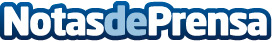 PYMES que salieron reforzadas de la crisisLa crisis económica que azotó y que aún azota a España en estos años ha traído consigo la destrucción de muchos puestos de trabajo. Otras PYMES, por el contrario, se han consolidado gracias a la excelenciaDatos de contacto:Jorge BujNota de prensa publicada en: https://www.notasdeprensa.es/pymes-que-salieron-reforzadas-de-la-crisis Categorias: Finanzas Construcción y Materiales http://www.notasdeprensa.es